                   Рисование божьей коровки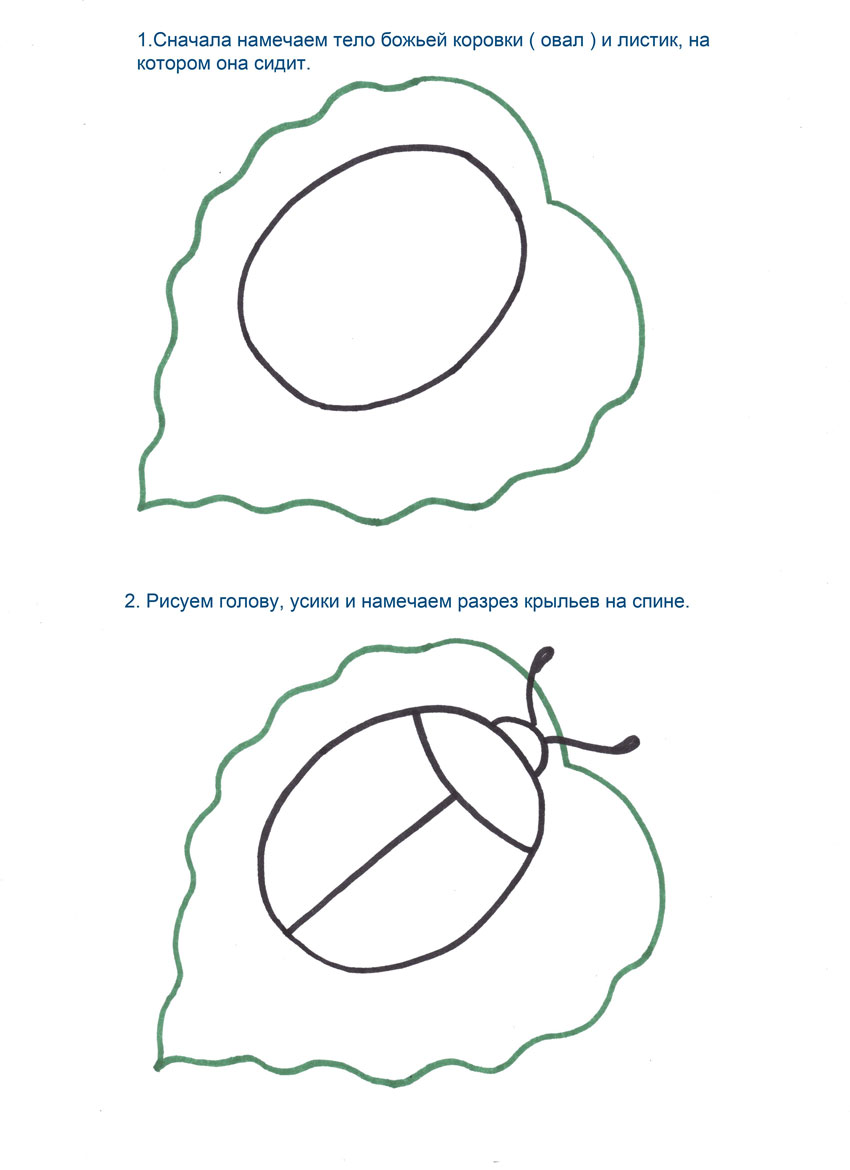 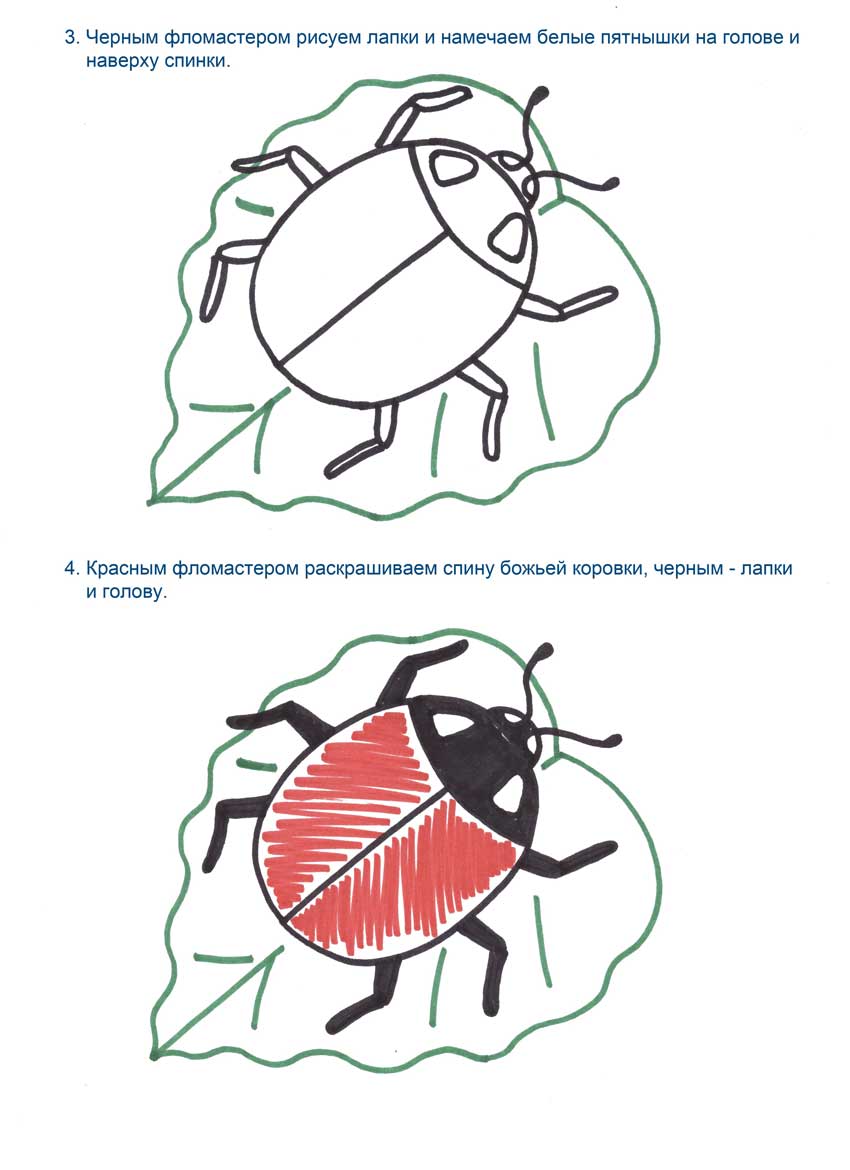 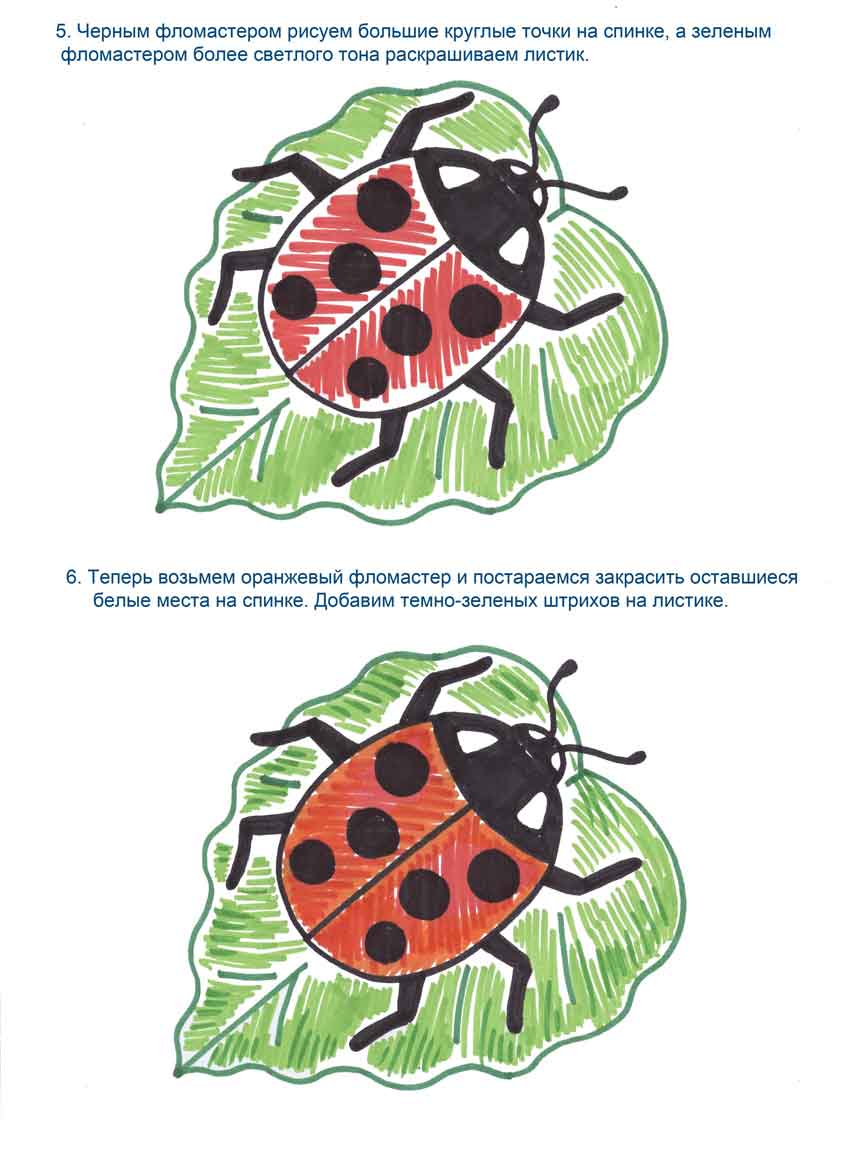 